Spolek rodičů při ZŠ Senice na Hanézve všechny děti na odpoledne s Mikulášem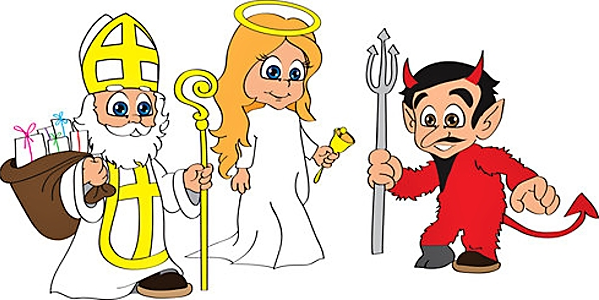 SOBOTA 2. 12. 2017 od 15.00 hodinKulturní dům v Senici na HanéDěti čeká spusta her a soutěží, bohaté občerstvení.Za přednes básníček či písniček dostanou od Mikuláše balíček plný sladkostí.Vstupenku k Mikuláši můžete zakoupit v MŠ v Senici na Hané v oddělení Ježečků nebo v trafice v Senici na Hanénejpozději 29. 11. 2017, cena vstupného pro děti 50,- Kč